 Pracovní list – stroje pro setí a sázeníTEORETICKÁ ČÁST		Úkol č.1Určete jednotlivé části secího stroje na obrázku, popište jejich význam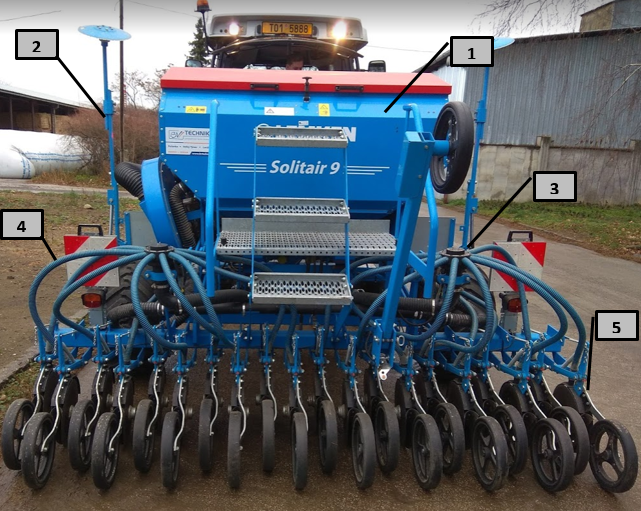 Úkol č.2Určete druh výsevního ústrojí na obrázku, popište, jak lze regulovat výsevní množství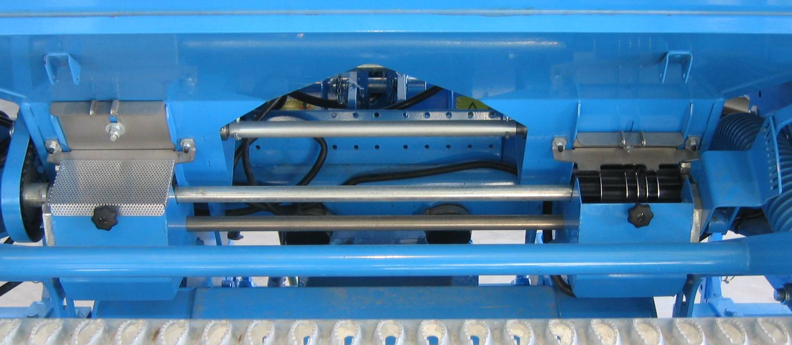 Druh výsevního ústrojí ……………………………………………………………………………………………………………………………………………………………………………….Popis regulaci výsevního množství u tohoto výsevního ústrojí……………………………………………………………………………………………………………………………………………………………………………….……………………………………………………………………………………………………………………………………………………………………………….……………………………………………………………………………………………………………………………………………………………………………….……………………………………………………………………………………………………………………………………………………………………………….……………………………………………………………………………………………………………………………………………………………………………….……………………………………………………………………………………………………………………………………………………………………………….Úkol č.3Pojmenujte označenou části secího stroje na obrázku, určete její význam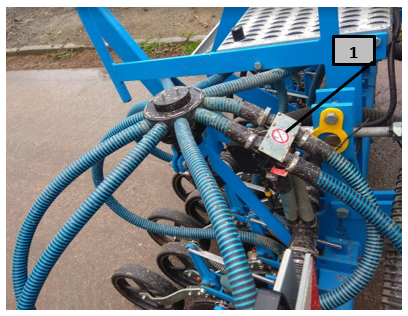 Název označené části……………………………………………………………………………………………………………………………………………………………………………….Určete význam označené části……………………………………………………………………………………………………………………………………………………………………………….……………………………………………………………………………………………………………………………………………………………………………….……………………………………………………………………………………………………………………………………………………………………………….……………………………………………………………………………………………………………………………………………………………………………….……………………………………………………………………………………………………………………………………………………………………………….……………………………………………………………………………………………………………………………………………………………………………….Úkol č.4Pojmenujte část secího stroje na obrázku, určete jednotlivé části, uveďte jejich význam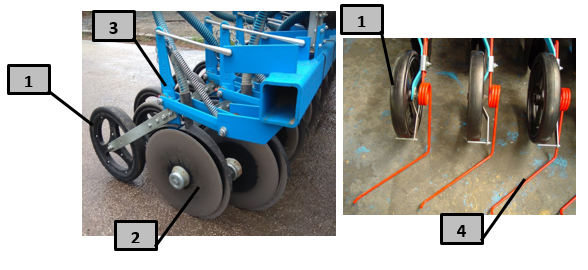 Úkol č.5Popište průchod osiva secím strojem od zásobníku k secím botkám……………………………………………………………………………………………………………………………………………………………………………….……………………………………………………………………………………………………………………………………………………………………………….……………………………………………………………………………………………………………………………………………………………………………….……………………………………………………………………………………………………………………………………………………………………………….……………………………………………………………………………………………………………………………………………………………………………….……………………………………………………………………………………………………………………………………………………………………………….……………………………………………………………………………………………………………………………………………………………………………….……………………………………………………………………………………………………………………………………………………………………………….……………………………………………………………………………………………………………………………………………………………………………….……………………………………………………………………………………………………………………………………………………………………………….……………………………………………………………………………………………………………………………………………………………………………….……………………………………………………………………………………………………………………………………………………………………………….……………………………………………………………………………………………………………………………………………………………………………….……………………………………………………………………………………………………………………………………………………………………………….……………………………………………………………………………………………………………………………………………………………………………….Úkol č.6Popište možné způsoby navádění secího stroje při setí na pozemku, stručně popište, graficky znázorněte pohyb stroje po pozemkuZpůsoby navádění secího stroje při setí……………………………………………………………………………………………………………………………………………………………………………….……………………………………………………………………………………………………………………………………………………………………………….……………………………………………………………………………………………………………………………………………………………………………….……………………………………………………………………………………………………………………………………………………………………………….……………………………………………………………………………………………………………………………………………………………………………….……………………………………………………………………………………………………………………………………………………………………………….……………………………………………………………………………………………………………………………………………………………………………….……………………………………………………………………………………………………………………………………………………………………………….Graficky znázorněte možné způsoby pohybu secího stroje na pozemkuPRAKTICKÁ ČÁST		Úkol č.7Proveďte kontrolní výsevek na secím stroji pro určenou plodinu a následný pracovní postup vepište do tabulky	Úkol č.8Připravte si secí stroj, proveďte agregaci s tažným prostředkem a proveďte setí na daném pozemku, následný pracovní postup vepište do tabulkyČíslo obrázkuNázev části stroje:1Význam:Význam:Název části stroje: 2Význam:Význam:Název části stroje: 3Význam:Význam:Název části stroje: 4Význam:Význam:Název části stroje: 5Význam:Význam:Název části secího stroje:Název části secího stroje:Číslo obrázkuNázev části stroje:1Význam:Význam:Název části stroje: 2Význam:Význam:Název části stroje: 3Význam:Význam:Název části stroje: 4Význam:Význam:ČísloPROVEDENÁ PRACOVNÍ OPERACE123456789101112131415ČísloPROVEDENÁ PRACOVNÍ OPERACE123456789101112131415